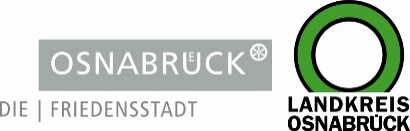 Landkreis und Stadt OsnabrückLandkreis und Stadt OsnabrückD I E   L A N D R Ä T I NAn die RedaktionAn die RedaktionLandkreis OsnabrückAm Schölerberg 149082 OsnabrückIhr AnsprechpartnerBurkhard RiepenhoffPressesprecher (Ltg.)Tel. : 0541 501-2061Mobil : 0172/5631925burkhard.riepenhoff@Lkos.dewww.landkreis-osnabrueck.deD E R   O B E R B Ü R G E R M E I S T E RStadt OsnabrückReferat Kommunikation, Repräsentation und InternationalesRathaus / Bierstraße 2849074 OsnabrückTelefax: 0541 323-4353presseamt@osnabrueck.dewww.osnabrueck.deIhr AnsprechpartnerDr. Sven JürgensenPressesprecherTel.: 0541 323-4305Mobil: 01525/3232021juergensen@osnabrueck.deUnser Zeichen / Datumbur/24. November 2020Landkreis OsnabrückAm Schölerberg 149082 OsnabrückIhr AnsprechpartnerBurkhard RiepenhoffPressesprecher (Ltg.)Tel. : 0541 501-2061Mobil : 0172/5631925burkhard.riepenhoff@Lkos.dewww.landkreis-osnabrueck.deD E R   O B E R B Ü R G E R M E I S T E RStadt OsnabrückReferat Kommunikation, Repräsentation und InternationalesRathaus / Bierstraße 2849074 OsnabrückTelefax: 0541 323-4353presseamt@osnabrueck.dewww.osnabrueck.deIhr AnsprechpartnerDr. Sven JürgensenPressesprecherTel.: 0541 323-4305Mobil: 01525/3232021juergensen@osnabrueck.deLandkreis OsnabrückAm Schölerberg 149082 OsnabrückIhr AnsprechpartnerBurkhard RiepenhoffPressesprecher (Ltg.)Tel. : 0541 501-2061Mobil : 0172/5631925burkhard.riepenhoff@Lkos.dewww.landkreis-osnabrueck.deD E R   O B E R B Ü R G E R M E I S T E RStadt OsnabrückReferat Kommunikation, Repräsentation und InternationalesRathaus / Bierstraße 2849074 OsnabrückTelefax: 0541 323-4353presseamt@osnabrueck.dewww.osnabrueck.deIhr AnsprechpartnerDr. Sven JürgensenPressesprecherTel.: 0541 323-4305Mobil: 01525/3232021juergensen@osnabrueck.deLandkreis OsnabrückAm Schölerberg 149082 OsnabrückIhr AnsprechpartnerBurkhard RiepenhoffPressesprecher (Ltg.)Tel. : 0541 501-2061Mobil : 0172/5631925burkhard.riepenhoff@Lkos.dewww.landkreis-osnabrueck.deD E R   O B E R B Ü R G E R M E I S T E RStadt OsnabrückReferat Kommunikation, Repräsentation und InternationalesRathaus / Bierstraße 2849074 OsnabrückTelefax: 0541 323-4353presseamt@osnabrueck.dewww.osnabrueck.deIhr AnsprechpartnerDr. Sven JürgensenPressesprecherTel.: 0541 323-4305Mobil: 01525/3232021juergensen@osnabrueck.dePressemitteilungAb sofort Clustermodell bei Infektionen an Schulen zurmöglichst schnellen Eindämmung der InfektionenOsnabrück. Schnellere Eindämmung von Corona-Infektionen an Schulen: Ab sofort wird die Nachverfolgung von Kontaktpersonen an den Schulen in Landkreis und Stadt Osnabrück auf das sogenannte Clustermodell umgestellt. Das bedeutet, dass bei einem Infektionsfall in einer Schulklasse statt der bisherigen aufwändigen Verfolgung der einzelnen Kontakte nun die gesamte Klasse geschlossen in häusliche Quarantäne geschickt wird.Durch das Clustermodell können mögliche Infektionsketten nun so schnell wie nur möglich unterbrochen werden. Als Folge der Quarantäne einer ganzen Schulklasse wechselt die betroffene Schule automatisch in das sogenannte Szenario B, bei dem die geteilten Klassen im Wechsel unterrichtet werden..PressemitteilungAb sofort Clustermodell bei Infektionen an Schulen zurmöglichst schnellen Eindämmung der InfektionenOsnabrück. Schnellere Eindämmung von Corona-Infektionen an Schulen: Ab sofort wird die Nachverfolgung von Kontaktpersonen an den Schulen in Landkreis und Stadt Osnabrück auf das sogenannte Clustermodell umgestellt. Das bedeutet, dass bei einem Infektionsfall in einer Schulklasse statt der bisherigen aufwändigen Verfolgung der einzelnen Kontakte nun die gesamte Klasse geschlossen in häusliche Quarantäne geschickt wird.Durch das Clustermodell können mögliche Infektionsketten nun so schnell wie nur möglich unterbrochen werden. Als Folge der Quarantäne einer ganzen Schulklasse wechselt die betroffene Schule automatisch in das sogenannte Szenario B, bei dem die geteilten Klassen im Wechsel unterrichtet werden..Landkreis OsnabrückAm Schölerberg 149082 OsnabrückIhr AnsprechpartnerBurkhard RiepenhoffPressesprecher (Ltg.)Tel. : 0541 501-2061Mobil : 0172/5631925burkhard.riepenhoff@Lkos.dewww.landkreis-osnabrueck.deD E R   O B E R B Ü R G E R M E I S T E RStadt OsnabrückReferat Kommunikation, Repräsentation und InternationalesRathaus / Bierstraße 2849074 OsnabrückTelefax: 0541 323-4353presseamt@osnabrueck.dewww.osnabrueck.deIhr AnsprechpartnerDr. Sven JürgensenPressesprecherTel.: 0541 323-4305Mobil: 01525/3232021juergensen@osnabrueck.de